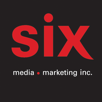 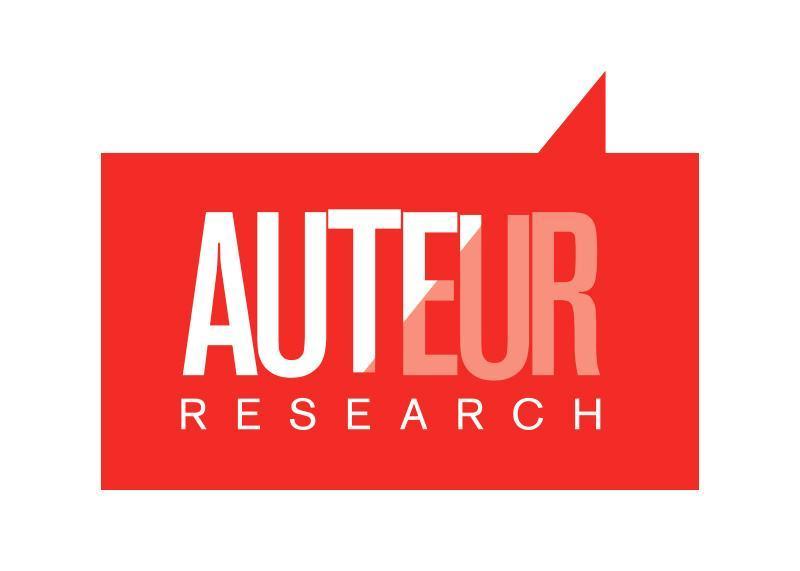 AIZAKité – Extrait de l’album Sovereignty à paraître le 27 septembreMontréal, juillet 2023 - Montréal, juillet 2023 - Après avoir lancé les extraits « Cocoa Butter » et « Majimbo », l’artiste Afro-pop d’origine montréalaise Aiza partage aujourd’hui « Kité », chanson tirée de son premier album Sovereignty à paraître le 27 septembre prochain. Cet hymne à saveur « eff around and find out » est habilement construit sur un mélange de rythmes ouest-africains et afro-cubains.« Musicalement, C The Reason et moi avons été fortement inspirés par Stromae et sa capacité distincte de raconterune histoire profonde sur un rythme percutant. Ma performance vocale est un clin d'oeil - pas si subtil - à la musiquecongolaise que mon père écoutait quand j’étais plus jeune. » - AizaLa seule chanson interprétée en français sur Sovereignty est conflictuelle certes, mais totalement affirmée. Le textereflète une conversation animée entre Aiza et un certain individu, où elle en a finalement assez et lui dit ses quatrevérités. « Le titre 'Kité' est un jeu de mots. 'Quitter' signifie 'partir' mais peut aussi signifier ‘Qui t'es' comme dans ‘Quies-tu?’ » déclare Aiza à propos de la chanson. Inspirée par des moments où les gens ont continuellement dépasséles limites et pris sa gentillesse pour de la faiblesse, Aiza exprime à merveille dans « Kité » qu’il faut savoir quand ilest temps d'éliminer une personne toxique de votre vie.« À mes fans, que ce morceau vous inspire à vous défendre. Plus besoin d’inventer des excuses pour ceux quichoisissent de vous donner un coup de pied lorsque vous êtes par terre. Plus besoin de se plier en quatre pour desgens qui ne lèveraient même pas le petit doigt pour vous. Choisissez-vous! » dit Aiza.L’album Sovereignty est un mélange éclectique de sons issus du continent africain et de la diaspora. De l'Afro-pop àl'Afrobeat, du Coupé Décalé au Reggaeton avec une touche de Soul, Sovereignty suit les leçons de vie d'Aiza et lechemin qui l’a mené où elle est aujourd'hui, avec comme motivation ultime, l’amour et l'acceptation complète de soi.Source : Auteur ResearchInformation : Simon Fauteux / Patricia Clavel